1.1	рассмотреть дополнительные распределения спектра подвижной службе на первичной основе и определение дополнительных полос частот для Международной подвижной электросвязи (IMT), а также соответствующие регламентарные положения в целях содействия развитию применений наземной подвижной широкополосной связи в соответствии с Резолюцией 233 (ВКР-12);Предложения европейских стран по распределению подвижной службе на первичной основе и определению полос для IMT3400−3800 МГцВведениеПолоса частот 3400−3800 МГц в настоящее время совместно используется различными службами, в первую очередь фиксированной и фиксированной спутниковыми службами, которые совместно используют всю полосу на равной первичной основе. Подвижная служба также имеет распределение, в некоторых частях и Районах на первичной основе, а в ряде других случаев на вторичной основе. В пп. 5.430A, 5.432A, 5.432B и 5.433A РР полоса частот 3400−3600 МГц (или ее участки) в ряде стран уже определены для Международной подвижной электросвязи (IMT).Полоса частот 3400−3800 МГц согласована в Европе для высокоскоростных сетей передачи данных подвижной/фиксированной службы, в том числе для систем IMT, обеспечиваемых большей шириной полосы каналов. Ввиду этого европейские страны считают, что глобальное согласование этой полосы частот повысит экономию за счет масштаба в отношении оборудования IMT. В то же время европейские страны сознают, что фиксированная спутниковая служба в широких масштабах развернута во всей полосе частот 3600−4200 МГц во многих странах за пределами Европы, в особенности в экваториальных районах, где ввиду обильных осадков применение альтернативных полос частот практически менее целесообразно. Для использования преимуществ глобального согласования для систем IMT европейские страны предлагают распределить полосу частот 3400−3800 МГц подвижной, за исключением воздушной подвижной, службе на первичной основе и определить эту полосу для IMT с целью согласования на всемирной основе. Имеется еще одно предложение европейских стран, касающееся полосы 3800−4200 МГц (см. Дополнительный документ 5 к Дополнительному документу 1 к Документу 9).В полосе частот 3400−3800 МГц процедура координации согласно п. 9.18 РР обеспечит защиту заявленных конкретных приемных земных станций фиксированной спутниковой службы от возможных помех, причиняемых передающими станциями подвижной службы. Признается, что могут быть сложные ситуации сосуществования в ряде регионов за пределами Европы, где в некоторых странах имеет место повсеместное развертывание некоординируемых приемных земных станций ФСС и развертывание IMT в соседних странах, в частности в полосе 3600−3800 МГц. Для этих регионов администрации, имеющие эти земные станции на своей территории, могут пожелать включить положения, базирующиеся на существующих условиях в п. 5.430A РР.Положение, связанное с тем фактом, что станции подвижной службы не должны требовать большей защиты от космических станций фиксированной спутниковой службы, чем предусмотрено в действующей версии Таблицы 21-4, будет также специально отнесено к этой полосе частот, чтобы вновь подчеркнуть помеховую обстановку, в которой приходится работать системам IMT.СТАТЬЯ 5Распределение частотРаздел IV  –  Таблица распределения частот
(См. п. 2.1)

MOD	EUR/9A1A2/12700–4800 МГцОснования:	Настоящее предложение касается только полосы 3400−3800 МГц. Хотя это предложение представляется как распределение на всемирной основе полосы частот 3400−3800 МГц подвижной, за исключением воздушной подвижной, службе на первичной основе, признается, что распределение подвижной службе на первичной основе в ряде субрегионов Района 1 за пределами Европы может быть ограничено участками полосы 3400−3800 МГц с учетом повсеместного развертывания земных станций в этих субрегионах.MOD	EUR/9A1A2/25.430A	олоса 3400– МГц определена для Международн подвижн связ (IMT). Это определение не препятствует использованию этой полосы каким-либо применением служб, которым она распределена, и не устанавливает приоритета в Регламенте радиосвязи. На этапе координации применяются также положения пп. 9.17 и 9.18. Станции подвижной службы в полосе 3400– МГц не должны требовать большей защиты от космических станций, чем предусмотрено в Таблице 21-4 Регламента радиосвязи (издание  года).     (ВКР-)Основания:	Это предложение представляется как глобальное определение полосы частот 3400−3800 МГц для систем IMT и применение процедуры координации согласно п. 9.18 РР для обеспечения защиты заявленных приемных земных станций фиксированной спутниковой службы от возможных помех, причиняемых передающими станциями подвижной службы. Вместе с тем признается:•	что некоторые администрации/регионы за пределами Европы могут пожелать ограничить определение IMT в своем регионе, например нижней частью полосы;•	что могут быть сложные ситуации сосуществования в ряде регионов за пределами Европы, где в некоторых странах имеет место повсеместное развертывание некоординируемых приемных земных станций ФСС и развертывание IMT в соседних странах, в частности в полосе 3600−3800 МГц. Для этих районов администрации, имеющие эти земные станции на своей территории, могут пожелать включить положения, базирующиеся на существующих условиях в п. 5.430A РР.SUP	EUR/9A1A2/35.431А	Основания:	Вследствие распределения на первичной основе полосы частот 3400−3500 МГц подвижной, за исключением воздушной подвижной, службе в Районе 2.SUP	EUR/9A1A2/45.432	Основания:	Вследствие распределения на первичной основе полосы частот 3400−3500 МГц подвижной, за исключением воздушной подвижной, службе в Районе 3.SUP	EUR/9A1A2/55.432А	Основания:	Вследствие исключения п. 5.432 РР и добавления п. 5.430A РР для полосы частот 3400−3500 МГц в Районе 3.SUP	EUR/9A1A2/65.432В	Основания:	Вследствие распределения на первичной основе полосы частот 3400−3500 МГц подвижной, за исключением воздушной подвижной, службе в Районе 3, а также добавления п. 5.430A РР для этой полосы частот в Районе 3.SUP	EUR/9A1A2/75.433А	Основания:	Вследствие распределения на первичной основе полосы частот 3500−3600 МГц подвижной, за исключением воздушной подвижной, службе в Районе 3, а также добавления п. 5.430A РР для этой полосы частот в Районе 3.______________Всемирная конференция радиосвязи (ВКР-15)
Женева, 2–27 ноября 2015 года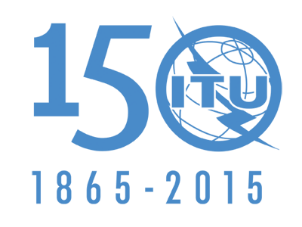 МЕЖДУНАРОДНЫЙ СОЮЗ ЭЛЕКТРОСВЯЗИПЛЕНАРНОЕ ЗАСЕДАНИЕДополнительный документ 2
к Документу 9(Add.1)-R24 июня 2015 годаОригинал: английскийОбщие предложения европейских странОбщие предложения европейских странПРЕДЛОЖЕНИЯ ДЛЯ РАБОТЫ КОНФЕРЕНЦИИПРЕДЛОЖЕНИЯ ДЛЯ РАБОТЫ КОНФЕРЕНЦИИПункт 1.1 повестки дняПункт 1.1 повестки дняРаспределение по службамРаспределение по службамРаспределение по службамРайон 1Район 2Район 33 400–3 600ФИКСИРОВАННАЯФИКСИРОВАННАЯ СПУТНИКОВАЯ 
(космос-Земля)  5.430AРадиолокационная5.4313 400–3 500ФИКСИРОВАННАЯФИКСИРОВАННАЯ СПУТНИКОВАЯ
(космос-Земля)ЛюбительскаяРадиолокационная  5.4335.282  3 400–3 500ФИКСИРОВАННАЯФИКСИРОВАННАЯ СПУТНИКОВАЯ 
(космос-Земля)ЛюбительскаяРадиолокационная  5.4335.2823 400–3 600ФИКСИРОВАННАЯФИКСИРОВАННАЯ СПУТНИКОВАЯ 
(космос-Земля)  5.430AРадиолокационная5.4313 500–3 700ФИКСИРОВАННАЯФИКСИРОВАННАЯ СПУТНИКОВАЯ 
(космос-Земля)ПОДВИЖНАЯ, за исключением воздушной подвижнойРадиолокационная  5.4333 500–3 600ФИКСИРОВАННАЯФИКСИРОВАННАЯ СПУТНИКОВАЯ 
(космос-Земля)ПОДВИЖНАЯ, за исключением воздушной подвижной  Радиолокационная  5.4333 600–ФИКСИРОВАННАЯФИКСИРОВАННАЯ СПУТНИКОВАЯ 
(космос-Земля)3 600–3 700ФИКСИРОВАННАЯФИКСИРОВАННАЯ СПУТНИКОВАЯ 
(космос-Земля)ПОДВИЖНАЯ, за исключением воздушной подвижнойРадиолокационная  5.4353 600–ФИКСИРОВАННАЯФИКСИРОВАННАЯ СПУТНИКОВАЯ 
(космос-Земля)3 700–ФИКСИРОВАННАЯФИКСИРОВАННАЯ СПУТНИКОВАЯ (космос-Земля)ПОДВИЖНАЯ, за исключением воздушной подвижной3 700–ФИКСИРОВАННАЯФИКСИРОВАННАЯ СПУТНИКОВАЯ (космос-Земля)ПОДВИЖНАЯ, за исключением воздушной подвижной–4 200ФИКСИРОВАННАЯФИКСИРОВАННАЯ СПУТНИКОВАЯ 
(космос-Земля)Подвижная–4 200ФИКСИРОВАННАЯФИКСИРОВАННАЯ СПУТНИКОВАЯ (космос-Земля)ПОДВИЖНАЯ, за исключением воздушной подвижной–4 200ФИКСИРОВАННАЯФИКСИРОВАННАЯ СПУТНИКОВАЯ (космос-Земля)ПОДВИЖНАЯ, за исключением воздушной подвижной